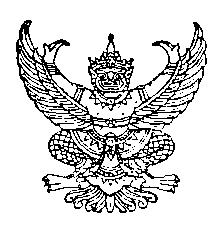 ประกาศองค์การบริหารส่วนตำบลทุ่งใหญ่เรื่อง  การตรวจรับงานจ้างโครงการซ่อมแซมถนนลาดยางโดยการปูทับแบบแอสฟัลท์ติกคอนกรีต                      สายประสานมิตร – สามแยกบ้านนายนิคม อุปลา หมู่ที่ ๙ ตำบลทุ่งใหญ่------------------------------------------		ด้วยองค์การบริหารส่วนตำบลทุ่งใหญ่ ได้ตกลงว่าจ้าง ห้างหุ้นส่วนจำกัด ไทยถิรโรจน์ก่อสร้าง           โดยนายสมพงษ์ ไทยถิรโรจน์   ผู้รับจ้าง  ทำการรับจ้างโครงการซ่อมแซมถนนลาดยางโดยการปูทับแบบแอสฟัลท์คอนกรีต สายประสานมิตร – สามแยกบ้านนายนิคม อุปลา หมู่ที่ ๙  ตำบลทุ่งใหญ่  โดยดำเนินการดังนี้	- ซ่อมแซมโดยการปูทับถนนลาดยางแบบแอสฟัลท์ติกคอนกรีต  กม.ที่ ๒+๓๑๐ ถึง กม.ที่                     ๒+๖๐๐ ผิวจราจรกว้าง ๕.๐๐ เมตร หนา ๐.๐๓ เมตร ระยะทางยาว ๒๙๐ เมตร  หรือมีพื้นที่ไม่น้อยกว่า ๑,๔๕๐ ตารางเมตร รายละเอียดตามแบบแปลนขององค์การบริหารส่วนตำบลทุ่งใหญ่ พร้อมป้ายโครงการตามแบบมาตรฐาน จำนวน ๑ ป้าย และป้ายชั่วคราว จำนวน ๑ ป้าย  เป็นเงินทั้งสิ้น ๔๙๘,๐๐๐ บาท  (-สี่แสนเก้าหมื่นแปดพันบาทถ้วน-) ตามสัญญาจ้าง เลขที่ ๓๓/๒๕๖๑  ลงวันที่ ๒๗ กันยายน ๒๕๖๑  นั้น           		บัดนี้ ห้างหุ้นส่วนจำกัด ไทยถิรโรจน์ก่อสร้าง  ได้ส่งมอบงานจ้างแล้ว เมื่อวันที่  ๑๖  พฤศจิกายน ๒๕๖๑  คณะกรรมการตรวจการตรวจรับพัสดุกำหนดไปตรวจงานจ้าง ในวันที่  ๒๐  พฤศจิกายน  ๒๕๖๑         เวลา. ๑๐.๓๐ น. เพื่อให้การดำเนินการขององค์การบริหารส่วนตำบลทุ่งใหญ่ เป็นไปด้วยความโปร่งใสตรวจสอบได้ จึงขอประกาศให้ประชาชนไปร่วมตรวจรับงานจ้างตามวันเวลาและสถานที่ก่อสร้าง ดังกล่าวโดยพร้อมเพรียงกัน		จึงประกาศมาเพื่อทราบโดยทั่วกัน				ประกาศ ณ วันที่   ๑๙   เดือน พฤศจิกายน พ.ศ.๒๕๖๑				   (ลงชื่อ)                           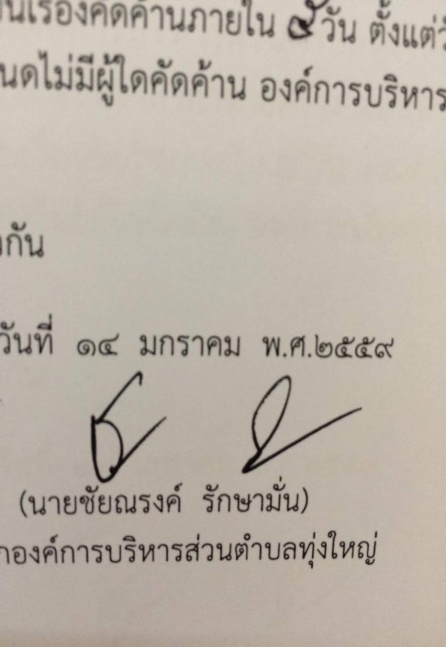   (นายชัยณรงค์  รักษามั่น)นายกองค์การบริหารส่วนตำบลทุ่งใหญ่